Western Australia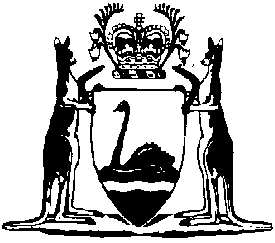 Western Australian Health Promotion Foundation Regulations 2016Compare between:[26 Jul 2016, 00-a0-00] and [01 Sep 2016, 00-b0-02]Western Australian Health Promotion Foundation Act 2016Western Australian Health Promotion Foundation Regulations 20161.	Citation		These regulations are the Western Australian Health Promotion Foundation Regulations 2016.2.	Commencement		These regulations come into operation as follows —	(a)	regulations 1 and 2 — on the day on which these regulations are published in the Gazette;	(b)	the rest of the regulations — on the day on which the Western Australian Health Promotion Foundation Act 2016 Part 6 comes into operation.3.	Foundation’s Funds		For the purposes of section 43(2) of the Act, the amount specified in Column 2 of the Table opposite a financial year specified in Column 1 is the prescribed amount for that financial year.Table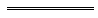 Column 1
Financial yearColumn 2
$1 July 2016 — 30 June 201723 037 0001 July 2017 — 30 June 201823 614 0001 July 2018 — 30 June 201924 204 000